Sayı	: 54353013-104/                                                                                           26/11/2019	                                            Konu  : Telafi DersMÜDÜRLÜK MAKAMINA	Çocuk Bakımı ve Gençlik Hizmetleri Bölümü Çocuk Gelişimi Programı öğretim elemanlarından Öğr. Gör. ……………..’ın ders telafi dilekçesi bölümümüzce uygun görülmüş olup ekte sunulmuştur.	Gereğini bilgilerinize arz ederim.          Öğr. Gör. Merve YAZICI                    Bölüm BaşkanıEk: Ders Telafi Dilekçesi (1 sayfa)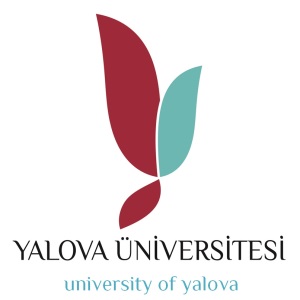 T.C.YALOVA ÜNİVERSİTESİ    Çınarcık Meslek Yüksekokulu     Pazarlama ve Reklamcılık Bölüm Başkanlığı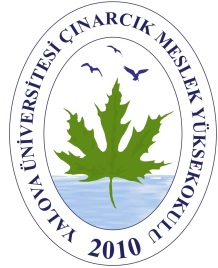 